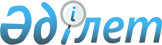 Мұғалжар аудандық мәслихатының 2018 жылғы 24 желтоқсандағы № 261 "2019-2021 жылдарға арналған Мұғалжар аудандық бюджетін бекіту туралы" шешіміне өзгерістер мен толықтырулар енгізу туралы
					
			Мерзімі біткен
			
			
		
					Ақтөбе облысы Мұғалжар аудандық мәслихатының 2019 жылғы 13 мамырдағы № 314 шешімі. Ақтөбе облысының Әділет департаментінде 2019 жылғы 17 мамырда № 6155 болып тіркелді. Мерзімі өткендіктен қолданыс тоқтатылды
      Қазақстан Республикасының 2008 жылғы 4 желтоқсандағы Бюджет Кодексінің 106, 109 баптарына, Қазақстан Республикасының 2001 жылғы 23 қаңтардағы "Қазақстан Республикасындағы жергілікті мемлекеттік басқару және өзін-өзі басқару туралы" Заңының 6 бабына сәйкес, Мұғалжар аудандық мәслихаты ШЕШІМ ҚАБЫЛДАДЫ:
      1. Мұғалжар аудандық мәслихатының 2018 жылғы 24 желтоқсандағы № 261 "2019-2021 жылдарға арналған Мұғалжар аудандық бюджетін бекіту туралы" (нормативтік құқықтың актілерді мемлекеттік тіркеу тізілімінде № 3-9-227 тіркелген, 2019 жылдың 11 қаңтарында Қазақстан Республикасы нормативтік құқықтық актілерінің электрондық түрдегі эталондық бақылау банкінде жарияланған) шешіміне мынадай өзгерістер мен толықтырулар енгізілсін:
      1 тармақта:
      1) тармақшасында:
      кірістер - "12 821 168,0" сандары "14 343 589,0" сандарына ауыстырылсын;
      оның ішінде:
      трансферттер түсімдері - "2 993 832,0" сандары "4 516 253,0" сандарына
      ауыстырылсын;
      2) тармақшасында:
      шығындар - "12 855 983,0" сандары "14 378 404,0" сандарына ауыстырылсын;
      6 тармақта:
      1) тармақшасында:
      "25 806,0" сандары " 363 889,0" сандарына ауыстырылсын;
      5) тармақшасында:
      "29 946,0" сандары "62 671,0" сандарына ауыстырылсын;
      19) тармақшасында:
      "302 229,0" сандары "773 883,0" сандарына ауыстырылсын;
      10), 11), 12), 13), 14) және 16) тармақшалар алынып тасталсын;
      мынадай мазмұндағы 20), 21), 22), 23) тармақшалармен толықтырылсын:
      "20) бастауыш, негізгі және жалпы орта білім беру ұйымдарының мұғалімдері мен педагог-психологтарының еңбегіне ақы төлеуді ұлғайтуға - 605 812,0 мың теңге;
      21) мемлекеттік әкімшілік қызметшілердің жекелеген санаттарының жалақысын көтеруге- 36 493,0 мың теңге;
      22) жаңа бизнес –идеяларды жүзеге асыру үшін мемлекеттік гранттарды жастарға, аз қамтылған отбасыларға, мүгедек балаларды тәрбиелейтін аз қамтылған отбасыларға ұсынуға- 15 655,0 мың теңге;
      23) аз қамтылған көпбалалы отбасыларға коммуналдық тұрғын үй қорынан тұрғын үй сатып алуға- 26 005,0 мың теңге.";
      7 тармақ мынадай мазмұндағы 3), 4) тармақшалармен толықтырылсын:
      "3) Қандыағаш қаласының Самал шағын ауданындағы үш (3) сегіз пәтерлі жалдамалы-коммуналдық тұрғын үйлердің құрылысына – 217 428,0 мың теңге;
      4) Қандыағаш қаласының Болашақ шағын ауданындағы көлік жолдарының құрылысына - 92 006,0 мың теңге.";
      8 тармақта:
      16) тармақшасында:
      "80 000,0" сандары "210 000,0" сандарына ауыстырылсын;
      9 тармақта:
      1) тармақшасында:
      "14 000,0" сандары "7 944,0" сандарына ауыстырылсын;
      2) тармақшасында:
      "11 000,0" сандары "4 944,0" сандарына ауыстырылсын;
      3) тармақшасында:
      "9 000,0" сандары "5 592,0" сандарына ауыстырылсын;
      4) тармақшасында:
      "7 000,0" сандары "3 912,0" сандарына ауыстырылсын;
      7) тармақшасында:
      "40 000,0" сандары "60 622,0" сандарына ауыстырылсын;
      10) тармақшасында:
      "30 000,0" сандары "139 382,0" сандарына ауыстырылсын;
      мынадай мазмұндағы 11), 12), 13) тармақшалармен толықтырылсын:
      "11) Қандыағаш қаласының Болашақ шағын ауданындағы көлік жолдарының құрылысына - 29 205,0 мың теңге;
      12) Басшилі ауылындағы су жүйелері мен имараттарының құрылысына
      сметалық-жобалау құжаттамаларын әзірлеуге - 6 000,0 мың теңге;
      13) Қандыағаш қаласының Самал шағын ауданындағы үш (3) сегіз пәтерлі жалдамалы-коммуналдық тұрғын үйлердің құрылысына – 24 159,0 мың теңге.";
      11 тармақта:
      "35 000,0" сандары "11 625,0" сандарына ауыстырылсын.
      2. Көрсетілген шешімнің 1, 5 қосымшалары осы шешімнің 1, 2 қосымшаларына сәйкес жаңа редакцияда жазылсын.
      3. "Мұғалжар аудандық мәслихатының аппараты" мемлекеттік мекемесі заңнамада белгіленген тәртіппен:
      1) осы шешімді Ақтөбе облысы Әділет департаментінде мемлекеттік тіркеуді;
      2) осы шешімді Қазақстан Республикасы нормативтік құқықтық актілерінің эталондық бақылау банкіне электрондық түрде ресми жариялауға жіберуді қамтамасыз етсін.
      4. Осы шешім 2019 жылдың 1 қаңтарынан бастап қолданысқа енгізіледі. 2019 жылға арналған Мұғалжар аудандық бюджеті
      кестенің жалғасы
					© 2012. Қазақстан Республикасы Әділет министрлігінің «Қазақстан Республикасының Заңнама және құқықтық ақпарат институты» ШЖҚ РМК
				
      Мұғалжар аудандық мәслихатының сессия төрағасы 

Д. Мұрзатаев

      Мұғалжар аудандық мәслихатының хатшысы 

Р. Мусенова
Мұғалжар аудандық мәслихатының2019 жылғы 13 мамырдағы№ 314 шешіміне1 қосымшаМұғалжар аудандық мәслихатының2018 жылғы 24 желтоқсандағы№ 261 шешіміне1 қосымша
санаты
сыныбы
кіші сыныбы
атауы
атауы
сомасы (мың теңге)
1. КІРІСТЕР
1. КІРІСТЕР
14 343 589,0
1
САЛЫҚТЫҚ ТҮСІМДЕР
САЛЫҚТЫҚ ТҮСІМДЕР
9 259 876,0
01
Табыс салығы
Табыс салығы
433 686,0
2
Жеке табыс салығы
Жеке табыс салығы
433 686,0
03
Әлеуметтік салық
Әлеуметтік салық
391 520,0
1
Әлеуметтік салық
Әлеуметтік салық
391 520,0
04
Меншікке салынатын салықтар
Меншікке салынатын салықтар
8 295 420,0
1
Мүлікке салынатын салықтар
Мүлікке салынатын салықтар
8 179 732,0
3
Жер салығы
Жер салығы
5 737,0
4
Көлік құралдарына салынатын салық
Көлік құралдарына салынатын салық
107 151,0
5
Бірыңғай жер салығы
Бірыңғай жер салығы
2 800,0
05
Тауарларға, жұмыстарға және қызметтерге салынатын ішкі салықтар
Тауарларға, жұмыстарға және қызметтерге салынатын ішкі салықтар
126 750,0
2
Акциздер
Акциздер
18 000,0
3
Табиғи және басқа ресурстарды пайдаланғаны үшін түсетін түсімдер
Табиғи және басқа ресурстарды пайдаланғаны үшін түсетін түсімдер
81 000,0
4
Кәсіпкерлік және кәсіби қызметті жүргізгені үшін алынатын алымдар
Кәсіпкерлік және кәсіби қызметті жүргізгені үшін алынатын алымдар
27 000,0
5
Ойын бизнесіне салық
Ойын бизнесіне салық
750,0
08
Заңдық маңызы бар әрекеттерді жасағаны және (немесе) оған уәкілеттігі бар мемлекеттік органдар немесе лауазымды адамдар құжаттар бергені үшін алынатын міндетті төлемдер
Заңдық маңызы бар әрекеттерді жасағаны және (немесе) оған уәкілеттігі бар мемлекеттік органдар немесе лауазымды адамдар құжаттар бергені үшін алынатын міндетті төлемдер
12 500,0
1
Мемлекеттік баж
Мемлекеттік баж
12 500,0
2
САЛЫҚТЫҚ ЕМЕС ТҮСІМДЕР
САЛЫҚТЫҚ ЕМЕС ТҮСІМДЕР
541 260,0
01
Мемлекеттік меншіктен түсетін кірістер
Мемлекеттік меншіктен түсетін кірістер
700,0
5
Мемлекет меншігіндегі мүлікті жалға беруден түсетін кірістер
Мемлекет меншігіндегі мүлікті жалға беруден түсетін кірістер
471,0
7
Мемлекеттік бюджеттен берілген кредиттер бойынша сыйақылар
Мемлекеттік бюджеттен берілген кредиттер бойынша сыйақылар
229,0
04
Мемлекеттік бюджеттен қаржыландырылатын, сондай-ақ Қазақстан Республикасы Ұлттық Банкінің бюджетінен (шығыстар сметасынан) қамтылатын және қаржыландырылатын мемлекеттік мекемелер салатын айыппұлдар, өсімпұлдар, санкциялар, өндіріп алулар
Мемлекеттік бюджеттен қаржыландырылатын, сондай-ақ Қазақстан Республикасы Ұлттық Банкінің бюджетінен (шығыстар сметасынан) қамтылатын және қаржыландырылатын мемлекеттік мекемелер салатын айыппұлдар, өсімпұлдар, санкциялар, өндіріп алулар
560,0
1
Мұнай секторы ұйымдарынан және Жәбірленушілерге өтемақы қорына түсетін түсімдерді қоспағанда, мемлекеттік бюджеттен қаржыландырылатын, сондай-ақ Қазақстан Республикасы Ұлттық Банкінің бюджетінен (шығыстар сметасынан) қамтылатын және қаржыландырылатын мемлекеттік мекемелер салатын айыппұлдар, өсімпұлдар, санкциялар, өндіріп алулар
Мұнай секторы ұйымдарынан және Жәбірленушілерге өтемақы қорына түсетін түсімдерді қоспағанда, мемлекеттік бюджеттен қаржыландырылатын, сондай-ақ Қазақстан Республикасы Ұлттық Банкінің бюджетінен (шығыстар сметасынан) қамтылатын және қаржыландырылатын мемлекеттік мекемелер салатын айыппұлдар, өсімпұлдар, санкциялар, өндіріп алулар
560,0
06
Басқа да салықтық емес түсiмдер
Басқа да салықтық емес түсiмдер
540 000,0
1
Басқа да салықтық емес түсiмдер
Басқа да салықтық емес түсiмдер
540 000,0
3
Негізгі капиталды сатудан түсетін түсімдер
Негізгі капиталды сатудан түсетін түсімдер
26 200,0
03
Жерді және материалдық емес активтерді сату
Жерді және материалдық емес активтерді сату
26 200,0
1
Жерді сату
Жерді сату
26 200,0
4
Трансферттердің түсімдері
Трансферттердің түсімдері
4 516 253,0
02
Мемлекеттік басқарудың жоғары тұрған органдарынан түсетін трансферттер
Мемлекеттік басқарудың жоғары тұрған органдарынан түсетін трансферттер
4 516 253,0
2
Облыстық бюджеттен түсетін трансферттер
Облыстық бюджеттен түсетін трансферттер
4 516 253,0
функционалдық топ
функционалдық кіші топ
бюджеттік бағдарламалардың әкiмшiсі
бағдарлама
атауы
сомасы (мың теңге)
ІІ. ШЫҒЫНДАР
14 378 404,0
01
Жалпы сипаттағы мемлекеттiк қызметтер
468 415,0
1
Мемлекеттiк басқарудың жалпы функцияларын орындайтын өкiлдi, атқарушы және басқа органдар
293 641,0
112
Аудан (облыстық маңызы бар қала) мәслихатының аппараты
25 308,0
001
Аудан (облыстық маңызы бар қала) мәслихатының қызметін қамтамасыз ету жөніндегі қызметтер
25 005,0
003
Мемлекеттік органның күрделі шығыстары
303,0
122
Аудан (облыстық маңызы бар қала) әкімінің аппараты
147 050,0
001
Аудан (облыстық маңызы бар қала) әкімінің қызметін қамтамасыз ету жөніндегі қызметтер
122 900,0
003
Мемлекеттік органның күрделі шығыстары
19 596,0
113
Жергілікті бюджеттерден берілетін ағымдағы нысаналы трансферттер
4 554,0
123
Қаладағы аудан, аудандық маңызы бар қала, кент, ауыл, ауылдық округ әкімінің аппараты
121 283,0
001
Қаладағы аудан, аудандық маңызы бар қаланың, кент, ауыл, ауылдық округ әкімінің қызметін қамтамасыз ету жөніндегі қызметтер
117 715,0
022
Мемлекеттік органның күрделі шығыстары
3 568,0
2
Қаржылық қызмет
24 366,0
452
Ауданның (облыстық маңызы бар қаланың) қаржы бөлімі
24 366,0
001
Ауданның (облыстық маңызы бар қаланың) бюджетін орындау және коммуналдық меншігін басқару саласындағы мемлекеттік саясатты іске асыру жөніндегі қызметтер
21 819,0
003
Салық салу мақсатында мүлікті бағалауды жүргізу
2 076,0
010
Жекешелендіру, коммуналдық меншікті басқару, жекешелендіруден кейінгі қызмет және осыған байланысты дауларды реттеу
420,0
018
Мемлекеттік органның күрделі шығыстары
51,0
5
Жоспарлау және статистикалық қызмет
20 676,0
453
Ауданның (облыстық маңызы бар қаланың) экономика және бюджеттік жоспарлау бөлімі
20 676,0
001
Экономикалық саясатты, мемлекеттік жоспарлау жүйесін қалыптастыру және дамыту саласындағы мемлекеттік саясатты іске асыру жөніндегі қызметтер
19 851,0
004
Мемлекеттік органның күрделі шығыстары
825,0
9
Жалпы сипаттағы өзге де мемлекеттік қызметтер
129 732,0
458
Ауданның (облыстық маңызы бар қаланың) тұрғын үй-коммуналдық шаруашылығы, жолаушылар көлігі және автомобиль жолдары бөлімі
129 732,0
001
Жергілікті деңгейде тұрғын үй-коммуналдық шаруашылығы, жолаушылар көлігі және автомобиль жолдары саласындағы мемлекеттік саясатты іске асыру жөніндегі қызметтер
16 124,0
013
Мемлекеттік органның күрделі шығыстары
51,0
113
Жергілікті бюджеттерден берілетін ағымдағы нысаналы трансферттер
113 557,0
02
Қорғаныс
32 308,0
1
Әскери мұқтаждар
14 546,0
122
Аудан (облыстық маңызы бар қала) әкімінің аппараты
14 546,0
005
Жалпыға бірдей әскери міндетті атқару шеңберіндегі іс-шаралар
14 546,0
2
Төтенше жағдайлар жөніндегі жұмыстарды ұйымдастыру
17 762,0
122
Аудан (облыстық маңызы бар қала) әкімінің аппараты
17 762,0
006
Аудан (облыстық маңызы бар қала) ауқымындағы төтенше жағдайлардың алдын алу және оларды жою
10 000,0
007
Аудандық (қалалық) ауқымдағы дала өрттерінің, сондай-ақ мемлекеттік өртке қарсы қызмет органдары құрылмаған елдi мекендерде өрттердің алдын алу және оларды сөндіру жөніндегі іс-шаралар
7 762,0
04
Бiлiм беру
6 206 549,9
1
Мектепке дейiнгi тәрбие және оқыту
584 405,0
464
Ауданның (облыстық маңызы бар қаланың) білім бөлімі
584 405,0
009
Мектепке дейінгі тәрбие мен оқыту ұйымдарының қызметін қамтамасыз ету
207 694,0
024
Мектепке дейінгі білім беру ұйымдарында мемлекеттік білім беру тапсырыстарын іске асыруға аудандық маңызы бар қала, ауыл, кент, ауылдық округ бюджеттеріне берілетін ағымдағы нысаналы трансферттер 
123 208,0
040
Мектепке дейінгі білім беру ұйымдарында мемлекеттік білім беру тапсырысын іске асыруға
253 503,0
2
Бастауыш, негізгі орта және жалпы орта бiлiм беру
5 104 318,9
464
Ауданның (облыстық маңызы бар қаланың) білім бөлімі
4 881 863,9
003
Жалпы білім беру
4 753 169,9
006
Балаларға қосымша білім беру
128 694,0
465
Ауданның (облыстық маңызы бар қаланың) дене шынықтыру және спорт бөлімі
56 003,0
017
Балалар мен жасөспірімдерге спорт бойынша қосымша білім беру
56 003,0
466
Ауданның (облыстық маңызы бар қаланың) сәулет, қала құрылысы және құрылыс бөлімі
166 452,0
021
Бастауыш, негізгі орта және жалпы орта білім беру объектілерін салу және реконструкциялау
166 452,0
9
Бiлiм беру саласындағы өзге де қызметтер
517 826,0
464
Ауданның (облыстық маңызы бар қаланың) білім бөлімі
517 826,0
001
Жергілікті деңгейде білім беру саласындағы мемлекеттік саясатты іске асыру жөніндегі қызметтер
58 693,0
004
Ауданның (облыстық маңызы бар қаланың) мемлекеттік білім беру мекемелерінде білім беру жүйесін ақпараттандыру
105 956,0
005
Ауданның (облыстық маңызы бар қаланың) мемлекеттік білім беру мекемелер үшін оқулықтар мен оқу-әдiстемелiк кешендерді сатып алу және жеткізу
180 810,0
007
Аудандық (қалалық) ауқымдағы мектеп олимпиадаларын және мектептен тыс іс-шараларды және конкурстарды өткiзу
8 224,0
015
Жетім баланы (жетім балаларды) және ата-аналарының қамқорынсыз қалған баланы (балаларды) күтіп-ұстауға қамқоршыларға (қорғаншыларға) ай сайынға ақшалай қаражат төлемі
20 362,0
023
Әдістемелік жұмыс
20 234,0
067
Ведомстволық бағыныстағы мемлекеттік мекемелер мен ұйымдардың күрделі шығыстары
37 544,0
068
Халықтың компьютерлік сауаттылығын арттыруды қамтамасыз ету
4000,0
113
Жергілікті бюджеттерден берілетін ағымдағы нысаналы трансферттер
82 003,0
06
Әлеуметтiк көмек және әлеуметтiк қамсыздандыру
1 113 935,0
1
Әлеуметтік қамсыздандыру
402 921,0
451
Ауданның (облыстық маңызы бар қаланың) жұмыспен қамту және әлеуметтік бағдарламалар бөлімі
393 843,0
005
Мемлекеттік атаулы әлеуметтік көмек 
393 843,0
464
Ауданның (облыстық маңызы бар қаланың) білім бөлімі
9 078,0
030
Патронат тәрбиешілерге берілген баланы (балаларды) асырап бағу 
9 078,0
2
Әлеуметтiк көмек
656 750,0
451
Ауданның (облыстық маңызы бар қаланың) жұмыспен қамту және әлеуметтік бағдарламалар бөлімі
656 750,0
002
Жұмыспен қамту бағдарламасы
405 181,0
004
Ауылдық жерлерде тұратын денсаулық сақтау, білім беру, әлеуметтік қамтамасыз ету, мәдениет, спорт және ветеринар мамандарына отын сатып алуға Қазақстан Республикасының заңнамасына сәйкес әлеуметтік көмек көрсету
12 625,0
006
Тұрғын үйге көмек көрсету
6 000,0
007
Жергілікті өкілетті органдардың шешімі бойынша мұқтаж азаматтардың жекелеген топтарына әлеуметтік көмек
100 200,0
014
Мұқтаж азаматтарға үйде әлеуметтiк көмек көрсету
48 565,0
017
Оңалтудың жеке бағдарламасына сәйкес мұқтаж мүгедектердi мiндеттi гигиеналық құралдармен қамтамасыз ету, қозғалуға қиындығы бар бірінші топтағы мүгедектерге жеке көмекшінің және есту бойынша мүгедектерге қолмен көрсететiн тіл маманының қызметтерін ұсыну 
40 971,0
023
Жұмыспен қамту орталықтарының қызметін қамтамасыз ету
43 208,0
9
Әлеуметтiк көмек және әлеуметтiк қамтамасыз ету салаларындағы өзге де қызметтер
54 264,0
451
Ауданның (облыстық маңызы бар қаланың) жұмыспен қамту және әлеуметтік бағдарламалар бөлімі
54 264,0
001
Жергілікті деңгейде халық үшін әлеуметтік бағдарламаларды жұмыспен қамтуды қамтамасыз етуді іске асыру саласындағы мемлекеттік саясатты іске асыру жөніндегі қызметтер
41 633,0
011
Жәрдемақыларды және басқа да әлеуметтік төлемдерді есептеу, төлеу мен жеткізу бойынша қызметтерге ақы төлеу
4 200,0
021
Мемлекеттік органның күрделі шығыстары
51,0
050
Қазақстан Республикасында мүгедектердің құқықтарын қамтамасыз етуге және өмір сүру сапасын жақсарту
3 000,0
054
Үкіметтік емес ұйымдарда мемлекеттік әлеуметтік тапсырысты орналастыру
5 329,0
067
Ведомстволық бағыныстағы мемлекеттік мекемелер мен ұйымдардың күрделі шығыстары
51,0
07
Тұрғын үй-коммуналдық шаруашылық
1 672 679,0
1
Тұрғын үй шаруашылығы
935 642,0
458
Ауданның (облыстық маңызы бар қаланың) тұрғын үй- коммуналдық шаруашылығы, жолаушылар көлігі және автомобиль жолдары бөлімі
12 000,0
003
Мемлекеттік тұрғын үй қорын сақтауды ұйымдастыру
3 000,0
004
Азаматтардың жекелеген санаттарын тұрғын үймен қамтамасыз ету
9 000,0
464
Ауданның (облыстық маңызы бар қаланың) білім бөлімі
100 000,0
026
Нәтижелі жұмыспен қамтуды және жаппай кәсіпкерлікті дамыту бағдарламасы шеңберінде қалалардың және ауылдық елді мекендердің объектілерін жөндеу
100 000,0
466
Ауданның (облыстық маңызы бар қаланың) сәулет, қала құрылысы және құрылыс бөлімі
823 642,0
003
Коммуналдық тұрғын үй қорының тұрғын үйін жобалау және (немесе) салу, реконструкциялау
411 169,0
004
Инженерлік-коммуникациялық инфрақұрылымды жобалау, дамыту және (немесе) жайластыру
386 468,0
098 
Коммуналдық тұрғын үй қорының тұрғын үйлерін сатып алу
26 005,0
2
Коммуналдық шаруашылық
684 026,0
458
Ауданның (облыстық маңызы бар қаланың) тұрғын үй- коммуналдық шаруашылығы, жолаушылар көлігі және автомобиль жолдары бөлімі
474 724,0
011
Шағын қалаларды жылумен жабдықтауды үздіксіз қамтамасыз ету
30 000,0
012
Сумен жабдықтау және су бұру жүйесінің жұмыс істеуі
1 181,0
027
Ауданның (облыстық маңызы бар қаланың) коммуналдық меншігіндегі газ жүйелерін қолдануды ұйымдастыру
17 000,0
029
Сумен жабдықтау және су бұру жүйелерін дамыту
396 539,0
058
Елді мекендердегі сумен жабдықтау және су бұру жүйелерін дамыту
30 004,0
466
Ауданның (облыстық маңызы бар қаланың) сәулет, қала құрылысы және құрылыс бөлімі
209 302,0
007
Қаланы және елді мекендерді абаттандыруды дамыту
209 302,0
3
Елді-мекендерді көркейту
53 011,0
123
Қаладағы аудан, аудандық маңызы бар қала, кент, ауыл, ауылдық округ әкімінің аппараты
17 818,0
008
Елді мекендердегі көшелерді жарықтандыру
10 578,0
011
Елді мекендерді абаттандыру мен көгалдандыру
7 240,0
458
Ауданның (облыстық маңызы бар қаланың) тұрғын үй -коммуналдық шаруашылығы, жолаушылар көлігі және автомобиль жолдары бөлімі
35 193,0
015
Елдi мекендердегі көшелердi жарықтандыру
20 293,0
016
Елдi мекендердiң санитариясын қамтамасыз ету
2 400,0
018
Елдi мекендердi абаттандыру және көгалдандыру
12 500,0
08
Мәдениет, спорт , туризм және ақпараттық кеңістік
437 176,0
1
Мәдениет саласындағы қызмет
227 423,0
455
Ауданның (облыстық маңызы бар қаланың) мәдениет және тілдерді дамыту бөлімі
227 423,0
003
Мәдени-демалыс жұмысын қолдау
227 423,0
2
Спорт
20 375,0
465
Ауданның (облыстық маңызы бар қаланың) дене шынықтыру және спорт бөлімі
20 375,0
001
Жергілікті деңгейде дене шынықтыру және спорт саласындағы мемлекеттік саясатты іске асыру жөніндегі қызметтер
9 269,0
004
Мемлекеттік органның күрделі шығыстары
51,0
006
Аудандық (облыстық маңызы бар қалалық) деңгейде спорттық жарыстар өткiзу
2 500,0
007
Әртүрлi спорт түрлерi бойынша аудан (облыстық маңызы бар қала) құрама командаларының мүшелерiн дайындау және олардың облыстық спорт жарыстарына қатысуы
8 500,0
032
Ведомстволық бағыныстағы мемлекеттік мекемелер мен ұйымдардың күрделі шығыстары
55,0
3
Ақпараттық кеңiстiк
88 244,0
455
Ауданның (облыстық маңызы бар қаланың) мәдениет және тілдерді дамыту бөлімі
74 244,0
006
Аудандық (қалалық) кiтапханалардың жұмыс iстеуi
73 944,0
007
Мемлекеттiк тiлдi және Қазақстан халқының басқа да тiлдерін дамыту
300,0
456
Ауданның (облыстық маңызы бар қаланың) ішкі саясат бөлімі
14 000,0
002
Мемлекеттік ақпараттық саясат жүргізу жөніндегі қызметтер
14 000,0
9
Мәдениет, спорт, туризм және ақпараттық кеңiстiктi ұйымдастыру жөнiндегi өзге де қызметтер
101 134,0
455
Ауданның (облыстық маңызы бар қаланың) мәдениет және тілдерді дамыту бөлімі
35 556,0
001
Жергілікті деңгейде тілдерді және мәдениетті дамыту саласындағы мемлекеттік саясатты іске асыру жөніндегі қызметтер
22 093,0
010
Мемлекеттік органның күрделі шығыстары
271,0
032
Ведомстволық бағыныстағы мемлекеттік мекемелер мен ұйымдардың күрделі шығыстары
13 192,0
456
Ауданның (облыстық маңызы бар қаланың) ішкі саясат бөлімі
65 578,0
001
Жергілікті деңгейде ақпарат, мемлекеттілікті нығайту және азаматтардың әлеуметтік сенімділігін қалыптастыру саласында мемлекеттік саясатты іске асыру жөніндегі қызметтер
15 301,0
003
Жастар саясаты саласында іс-шараларды іске асыру
49 516,0
006
Мемлекеттік органның күрделі шығыстары
51,0
032
Ведомстволық бағыныстағы мемлекеттік мекемелер мен ұйымдардың күрделі шығыстары
710,0
09
Отын-энергетика кешенi және жер қойнауын пайдалану
61 122,0
9
Отын-энергетика кешені және жер қойнауын пайдалану саласындағы өзге де қызметтер
61 122,0
458
Ауданның (облыстық маңызы бар қаланың) тұрғын үй -коммуналдық шаруашылығы, жолаушылар көлігі және автомобиль жолдары бөлімі
61 122,0
036
Газ тасымалдау жүйесін дамыту 
61 122,0
10
Ауыл, су, орман, балық шаруашылығы, ерекше қорғалатын табиғи аумақтар, қоршаған ортаны және жануарлар дүниесін қорғау, жер қатынастары
224 606,0
1
Ауыл шаруашылығы
173 926,0
474
Ауданның (облыстық маңызы бар қаланың) ауыл шаруашылығы және ветеринария бөлімі
173 926,0
001
Жергілікті деңгейде ауыл шаруашылығы және ветеринария саласындағы мемлекеттік саясатты іске асыру жөніндегі қызметтер
30 722,0
003
Мемлекеттік органның күрделі шығыстары
302,0
005
Мал көмінділерінің (биотермиялық шұңқырлардың) жұмыс істеуін қамтамасыз ету
1 800,0
006
Ауру жануарларды санитарлық союды ұйымдастыру
2 000,0
007
Қаңғыбас иттер мен мысықтарды аулауды және жоюды ұйымдастыру
4 000,0
008
Алып қойылатын және жойылатын ауру жануарлардың, жануарлардан алынатын өнімдер мен шикізаттың құнын иелеріне өтеу
10 000,0
012
Ауыл шаруашылығы жануарларын сәйкестендіру жөніндегі іс-шараларды өткізу
2 618,0
013
Эпизоотияға қарсы іс-шаралар жүргізу
122 484,0
6
Жер қатынастары
42 427,0
463
Ауданның (облыстық маңызы бар қаланың) жер қатынастары бөлімі
42 427,0
001
Аудан (облыстық маңызы бар қала) аумағында жер қатынастарын реттеу саласындағы мемлекеттік саясатты іске асыру жөніндегі қызметтер
15 226,0
003
Елдi мекендердi жер-шаруашылық орналастыру
3 000,0
004
Жердi аймақтарға бөлу жөнiндегi жұмыстарды ұйымдастыру
11 900,0
006
Аудандардың, облыстық маңызы бар, аудандық маңызы бар қалалардың, кенттердiң, ауылдардың, ауылдық округтердiң шекарасын белгiлеу кезiнде жүргiзiлетiн жерге орналастыру
12 000,0
007
Мемлекеттік органның күрделі шығыстары
301,0
9
Ауыл, су, орман, балық шаруашылығы, қоршаған ортаны қорғау және жер қатынастары саласындағы басқа да қызметтер
8 253,0
453
Ауданның (облыстық маңызы бар қаланың) экономика және бюджеттік жоспарлау бөлімі
8 253,0
099
Мамандарға әлеуметтік қолдау көрсету жөніндегі шараларды іске асыру
8 253,0
11
Өнеркәсіп, сәулет, қала құрылысы және құрылыс қызметі
21 719,0
2
Сәулет, қала құрылысы және құрылыс қызметі
21 719,0
466
Ауданның (облыстық маңызы бар қаланың) сәулет, қала құрылысы және құрылыс бөлімі
21 719,0
001
Құрылыс, облыс қалаларының, аудандарының және елді мекендерінің сәулеттік бейнесін жақсарту саласындағы мемлекеттік саясатты іске асыру және ауданның (облыстық маңызы бар қаланың) аумағын оңтайлау және тиімді қала құрылыстық игеруді қамтамасыз ету жөніндегі қызметтер 
20 668,0
015
Мемлекеттік органның күрделі шығыстары
1 051,0
12
Көлiк және коммуникация
393 305,0
1
Автомобиль көлiгi
393 305,0
123
Қаладағы аудан, аудандық маңызы бар қала, кент, ауыл, ауылдық округ әкімінің аппараты
15 594,0
013
Аудандық маңызы бар қалаларда, кенттерде, ауылдарда, ауылдық округтерде автомобиль жолдарының жұмыс істеуін қамтамасыз ету
15 594,0
458
Ауданның (облыстық маңызы бар қаланың) тұрғын үй-коммуналдық шаруашылығы, жолаушылар көлігі және автомобиль жолдары бөлімі
377 711,0
022
Көлік инфрақұрылымын дамыту
122 211,0
023
Автомобиль жолдарының жұмыс істеуін қамтамасыз ету
0,0
045
Аудандық маңызы бар автомобиль жолдарын және елді-мекендердің көшелерін күрделі және орташа жөндеу
255 500,0
13
Басқалар
136 440,0
3
Кәсiпкерлiк қызметтi қолдау және бәсекелестікті қорғау
13 162,0
469
Ауданның (облыстық маңызы бар қаланың) кәсіпкерлік бөлімі
13 162,0
001
Жергілікті деңгейде кәсіпкерлікті дамыту саласындағы мемлекеттік саясатты іске асыру жөніндегі қызметтер
10 791,0
003
Кәсіпкерлік қызметті қолдау
2 000,0
004
Мемлекеттік органның күрделі шығыстары
371,0
9
Басқалар
123 278,0
123
Қаладағы аудан, аудандық маңызы бар қала, кент, ауыл, ауылдық округ әкімінің аппараты
6 199,0
040
Өңірлерді дамытудың 2020 жылға дейінгі бағдарламасы шеңберінде өңірлерді экономикалық дамытуға жәрдемдесу бойынша шараларды іске асыру
6 199,0
452
Ауданның (облыстық маңызы бар қаланың) қаржы бөлімі
117 079,0
012
Ауданның (облыстық маңызы бар қаланың) жергілікті атқарушы органының резерві 
11 625,0
026
026 Аудандық маңызы бар қала, ауыл, кент, ауылдық округ бюджеттеріне азаматтық қызметшілердің жекелеген санаттарының, мемлекеттік бюджет қаражаты есебінен ұсталатын ұйымдар қызметкерлерінің, қазыналық кәсіпорындар қызметкерлерінің жалақысын көтеруге берілетін ағымдағы нысаналы трансферттер
98 033,0
066
Аудандық маңызы бар қала, ауыл, кент, ауылдық округ бюджеттеріне мемлекеттік әкімшілік қызметшілердің жекелеген санаттарының жалақысын көтеруге берілетін ағымдағы нысаналы трансферттер
7 421,0
14
Борышқа қызмет көрсету
229,0
1
Борышқа қызмет көрсету
229,0
452
Ауданның (облыстық маңызы бар қаланың) қаржы бөлімі
229,0
013
Жергілікті атқарушы органдардың облыстық бюджеттен қарыздар бойынша сыйақылар мен өзге де төлемдерді төлеу бойынша борышына қызмет көрсету
229,0
15
Трансферттер
3 609 920,1
1
Трансферттер
3 609 920,1
452
Ауданның (облыстық маңызы бар қаланың) қаржы бөлімі
3 609 920,1
006
Нысаналы пайдаланылмаған (толық пайдаланылмаған) трансферттерді қайтару
9,1
007
Бюджеттік алып қоюлар
2 660 000,0
024
Заңнаманы өзгертуге байланысты жоғары тұрған бюджеттің шығындарын өтеуге төменгі тұрған бюджеттен ағымдағы нысаналы трансферттер
422 818,0
038
Субвенциялар
518 093,0
051
Жергілікті өзін-өзі басқару органдарына берілетін трансферттер
9 000,0
III. Таза бюджеттік кредиттеу
-138 743,0
Бюджеттік кредиттерді өтеу
45 450,0
10
Ауыл, су, орман, балық шаруашылығы, ерекше қорғалатын табиғи аумақтар, қоршаған ортаны және жануарлар дүниесін қорғау, жер қатынастары
45 450,0
9
Ауыл, су, орман, балық шаруашылығы, қоршаған ортаны қорғау және жер қатынастары саласындағы басқа да қызметтер
45 450,0
453
Ауданның (облыстық маңызы бар қаланың) экономика және бюджеттік жоспарлау бөлімі
45 450,0
006
Мамандарды әлеуметтік қолдау шараларын іске асыру үшін бюджеттік кредиттер
45 450,0
5
Бюджеттік кредиттерді өтеу
184 193,0
01
Бюджеттік кредиттерді өтеу
184 193,0
1
Мемлекеттік бюджеттен берілген бюджеттік кредиттерді өтеу
184 193,0
V. Бюджет тапшылығы (профициті)
103 928,0
VI. Бюджет тапшылығын қаржыландыру (профицитін пайдалану)
-103 928,0
7
Қарыздар түсімдері
45 450,0
01
Мемлекеттік ішкі қарыздар
45 450,0
2
Қарыз алу келісім- шарттары
45 450,0
16
Қарыздарды өтеу
184 193,0
1
Қарыздарды өтеу
184 193,0
452
Ауданның (облыстық маңызы бар қаланың) қаржы бөлімі
184 193,0
008
Жергілікті атқарушы органның жоғары тұрған бюджет алдындағы борышын өтеу
184 193,0
8
Бюджет қаражатының пайдаланылатын қалдықтары
34 815,0
01
Бюджет қаражаты қалдықтары
34 815,0
1
Бюджет қаражатының бос қалдықтары
34 815,0
01
Бюджет қаражатының бос қалдықтары
34 815,0Мұғалжар аудандық мәслихатының2019 жылғы 13 мамырдағы № 314шешіміне 2 қосымшаМұғалжар аудандық мәслихатының2018 жылғы 24 желтоқсандағы № 261шешіміне 5 қосымша
№ р/н
қалалық, ауылдық округтер атауы
001 "Қаладағы аудан, аудандық маңызы бар қала, кент, ауыл, ауылдық округ әкімінің қызметін қамтамасыз ету жөніндегі қызметтер"
008 "Елді мекендерде көшелерді жарықтандыру"
009 "Елді мекендердің санитариясын қамтамасыз ету"
1
Ащысай ауылдық округі
13 161,0
872,0
-
2
Егіндібұлақ ауылдық округі
16 605,0
468,0
-
3
Қ.Жұбанов атындағы ауылдық округ
14 496,0
1 738,0
-
4
Жұрын ауылдық округі
14 339,0
2 386,0
-
5
Қайыңды ауылдық округі
17 572,0
1 237,0
-
6
Құмжарған ауылдық округі
14 033,0
1 871,0
-
7
Құмсай ауылдық округі
14 249,0
806,0
-
8
Талдысай ауылдық округі
13 260,0
1 200,0
-
Жиыны
117 715,0
10 578,0
-
011 "Елді мекендерді абаттандыру мен көгалдандыру"
013 "Аудандық маңызы бар қалаларда, кенттерде, ауылдарда, ауылдық округтерде автомобиль жолдарының жұмыс істеуін қамтамасыз ету"
022 "Мемлекеттік органдардың күрделі шығыстары"
040 "Өңірлерді дамытудың 2020 жылға дейінгі бағдарламасы шеңберінде өңірлерді экономикалық дамытуға жәрдемдесу бойынша шараларды іске асыру"
барлығы (мың теңге)
255,0
2 400,0
611,0
840,0
18 139,0
6 685,0
2 500,0
781,0
610,0
27 649,0
1 904,0
51,0
-
18 189,0
300,0
2 200,0
301,0
856,0
20 382,0
1 290,0
551,0
1 076,0
21 726,0
1 050,0
51,0
1 050,0
18 055,0
2 500,0
271,0
806,0
18 632,0
1 750,0
951,0
961,0
18 122,0
7 240,0
15 594,0
3 568,0
6 199,0
160 894,0